Сумська міська рада                                       VII СКЛИКАННЯ ХІІ СЕСІЯ РІШЕННЯЗ метою популяризації олімпійських видів спорту, розвитку тенісу та настільного тенісу в місті Суми, створення належних умов для занять спортом, розширення основних цілей, завдань та напрямків діяльності комунального підприємства «Муніципальний спортивний клуб «Тенісна Академія» Сумської міської ради та приведення його статуту                                  у відповідність до вимог чинного законодавства, керуючись статтею 25 Закону України «Про місцеве самоврядування в Україні», Сумська міська рада  ВИРІШИЛА:Унести зміни до рішення Сумської міської ради від 26 вересня   2012 року № 1731-МР «Про створення комунального підприємства «Муніципальний  спортивний клуб «Тенісна Академія» Сумської міської ради та затвердження його Статуту» (зі змінами), виклавши додаток до рішення в новій редакції згідно з додатком 1 до цього рішення.Затвердити штати комунального підприємства «Муніципальний  спортивний клуб «Тенісна Академія» Сумської міської ради у кількості   19,5 штатних одиниць згідно з додатком 2 до цього рішення.Комунальному підприємству «Муніципальний спортивний клуб «Тенісна Академія» Сумської міської ради (Смертяк І.Ю.) провести державну реєстрацію змін до Статуту комунального підприємства «Муніципальний спортивний клуб «Тенісна Академія» Сумської міської ради в порядку, установленому чинним законодавством.4. Організацію виконання даного рішення покласти на секретаря Сумської міської ради Баранова А.В.Міський голова								О.М. ЛисенкоВиконавець Красношевська Н.М.___________Додаток 1до рішення Сумської міської ради «Про внесення змін до рішення Сумської міської ради від 26 вересня 2012 року    № 1731-МР «Про створення комунального підприємства «Муніципальний спортивний клуб «Тенісна Академія» Сумської міської ради та затвердження його Статуту» (зі змінами)                                                             від 7 липня 2016 року № 970-МРСТАТУТКОМУНАЛЬНОГО ПІДПРИЄМСТВА “МУНІЦИПАЛЬНИЙ СПОРТИВНИЙ КЛУБ “ТЕНІСНА АКАДЕМІЯ”СУМСЬКОЇ МІСЬКОЇ РАДИ(в новій редакції)м. Суми2016 1. Загальні положення1.1. Комунальне підприємство «Муніципальний спортивний клуб «Тенісна Академія» Сумської міської ради (далі по тексту – Підприємство) створене відповідно до Конституції України, Закону України «Про місцеве самоврядування в Україні», Господарського кодексу України, інших нормативно-правових актів України для розвитку фізичної культури і спорту в місті Суми. 1.2. Засновником і власником майна Підприємства є Сумська міська рада (далі по тексту - Засновник).1.3. Підприємство є юридичною особою, має самостійний баланс,  печатку і штамп зі своїм найменуванням, рахунки в установах банків, має право від свого імені укладати договори, набувати майнові та особисті немайнові права та обов'язки, бути позивачем та відповідачем у судах, у тому числі в третейському суді.1.4. Підприємство набуває прав та обов’язків юридичної особи з дня його державної реєстрації.1.5. Підприємство у своїй діяльності керується Конституцією України і законами України, актами Верховної Ради України, Кабінету Міністрів України та Президента України, наказами профільних Міністерств України, іншими нормативно – правовими актами, рішеннями Сумської міської ради та її виконавчого комітету, розпорядженнями міського голови м. Суми, наказами уповноваженого виконавчого органу Сумської міської ради та цим Статутом.1.6. Повне найменування Підприємства:- українською мовою: Комунальне підприємство «Муніципальний спортивний клуб «Тенісна Академія» Сумської міської ради;- російською мовою: Коммунальное предприятие «Муниципальный спортивный клуб «Теннисная Академия» Сумского городского совета;1.7. Скорочене найменування Підприємства:- українською мовою: КП «МСК «Тенісна Академія» СМР;- російською мовою: КП «МСК «Теннисная Академия» СГС.1.8. Місцезнаходження Підприємства: м. Суми, Сумський міський Парк відпочинку імені І. М. Кожедуба.2. Мета, предмет, основні цілі, завдання та напрями діяльності Підприємства2.1. Головною метою діяльності Підприємства є: розвиток фізичної культури, дитячо-юнацького, професійного та масового спорту; сприяння реалізації прав громадян на заняття фізичною культурою і спортом; підготовка кваліфікованих спортсменів з тенісу, настільного тенісу; здійснення господарської діяльності для досягнення економічних і соціальних результатів та одержання прибутку; формування здорового способу життя населення, підвищення ролі фізичної культури та спорту в м. Суми.2.2. Предметом діяльності Підприємства є:2.2.1. Функціонування спортивних споруд.2.2.2. Інша діяльність у сфері спорту.2.2.3. Надання в оренду й експлуатацію власного чи орендованого майна.2.2.4. Прокат товарів для спорту та відпочинку.2.2.5. Прокат інших побутових виробів і предметів особистого вжитку.2.2.6. Освіта у сфері спорту та відпочинку.2.2.7. Діяльність спортивних клубів.2.2.8. Надання інших індивідуальних послуг.2.3. Основними цілями діяльності Підприємства є:2.3.1. Організація заходів щодо розвитку тенісу, настільного тенісу серед різних верств населення на території міста шляхом забезпечення функціонування тенісних кортів, спортивних споруд та майданчиків.2.3.2. Сприяння в розвитку й пропаганді фізичної культури й спорту як ефективного оздоровлення, виховання, подолання наркоманії, алкоголізму й паління серед мешканців міста Суми.2.3.3. Забезпечення комплектування збірних команд міста для участі в обласних, всеукраїнських та міжнародних змаганнях.2.3.4. Розробка й реалізація програм розвитку тенісу та настільного тенісу в місті Суми.2.3.5. Реалізація програм розвитку шляхом забезпечення спортивними майданчиками, спорудами.2.3.6. Сприяння іншим спортивним підприємствам, а також громадським об'єднанням і спортивним клубам у проведенні спортивних змагань, фізкультурно-оздоровчих заходів, в удосконаленні організаційних і методичних основ фізичної культури й спорту, у розвитку і зміцненні спортивних зв'язків, у тому числі міжміських та міжнародних.2.4. Для досягнення статутних цілей Підприємство вирішує наступні завдання:2.4.1. Сприяння участі мешканців, що займаються спортом у міських, міжрегіональних і міжнародних змаганнях з тенісу та настільного тенісу, інших заходах щодо спорту.2.4.2. Залучення ресурсів для реалізації статутних цілей Підприємства.2.4.3. Сприяння діяльності в сфері фізичної культури, спорту, духовного розвитку громадян, насамперед молоді.2.4.4. Розвиток, зміцнення матеріально-спортивної бази Підприємства.2.5. Для досягнення статутних цілей і завдань Підприємство відповідно до діючого законодавства здійснює наступну діяльність:2.5.1. Сприяє залученню різних верств населення до занять тенісом та настільним тенісом, забезпеченню здорового способу життя та дозвілля мешканців міста.2.5.2. Організовує і проводить спортивні змагання, заходи, зустрічі, консультації, семінари з тенісу, настільного тенісу різних рівнів, у тому числі міжнародні.2.5.3. Розвиває співробітництво з українськими й іноземними організаціями, що мають подібні цілі й завдання.2.5.4. Організовує і проводить спортивні лотереї, виставки, інші заходи, безпосередньо пов'язані з розвитком тенісу та настільного тенісу та фізичної культури й спорту.2.5.5. Проводить зустрічі, консультації, семінари з фахівцями з тенісу та настільного тенісу.2.5.6. Здійснює добродійну діяльність та іншу діяльність, не заборонену чинним законодавством України.2.6. Підприємство має право здійснювати в установленому порядку будь-яку виробничу, комерційну, іншу господарську діяльність, за винятком тієї, яка заборонена законодавством України.2.7. Усі види діяльності, для здійснення яких необхідно отримати відповідну ліцензію, здійснюється тільки після отримання ліцензії.3. Правоздатність Підприємства3.1. Згідно із законодавством України Підприємство користується загальною правоздатністю та має весь комплекс прав, необхідних для досягнення статутної мети, і може бути обмежене у правах лише у випадках та в порядку, передбачених чинним законодавством України та цим Статутом.3.2. Підприємство здійснює свою діяльність на рівних правах та економічних засадах з суб’єктами господарювання згідно з чинним законодавством, цим Статутом та рішеннями Засновника.3.3. Основну діяльність Підприємства складають договори з фізичними особами та суб’єктами господарювання будь-яких форм власності, а також виконання робіт та надання послуг громадянам. Договори від імені Підприємства укладаються директором Підприємства.3.4. Підприємство має право:3.4.1. Володіти та користуватися будь-яким майном, не виведеним з цивільного обороту, включаючи нерухомість та інше.3.4.2. За погодженням із Засновником створювати представництва, відділення, філії, інші відокремлені підрозділи, які не є юридичними особами.3.4.3. Здійснювати зовнішньоекономічну діяльність у будь-якій законній формі.3.4.4. Планувати свою діяльність, визначати стратегії та основні напрями свого розвитку за погодженням із Засновником.3.4.5. Вільно обирати замовників та споживачів продукції, робіт, послуг, встановлювати ціни відповідно до попиту та чинного законодавства України за погодженням із Засновником.3.4.6. Реалізовувати свою продукцію, товари, роботи, послуги за цінами відповідно до законодавства України.3.4.7. Мати інші права, які не суперечать чинному законодавству України.3.5. Підприємству згідно з законодавством гарантується недоторканість закріпленого за ним майна, його прав та законних інтересів. Незаконні втручання державних органів та їх посадових осіб у господарську діяльність Підприємства не допускається. Контролюючі органи здійснюють свої повноваження у межах чинного законодавства України.4. Органи управління Підприємством та їх компетенція	4.1. Підприємство входить до сфери управління Засновника, який здійснює управління безпосередньо або через уповноважений орган – відділ у справах молоді та спорту Сумської міської ради.	4.2. Відносини Засновника з Підприємством будуються на засадах підпорядкованості, підзвітності та підконтрольності останнього Засновнику.	4.3. До виключної компетенції Засновника відноситься:4.3.1. Затвердження Статуту Підприємства, внесення до нього змін та доповнень.4.3.2. Затвердження штатів Підприємства.4.3.3. Погодження створення Підприємством філій, представництв, відділень, інших відокремлених підрозділів.4.3.4. Прийняття рішень щодо розпорядження майном, що належить Підприємству на праві господарського відання.4.3.5. Прийняття рішень щодо отримання Підприємством банківських кредитів, укладання договорів застави, іпотеки.4.4. Засновник в установленому порядку здійснює контроль за фінансовою, господарською діяльністю Підприємства, у тому числі шляхом ініціювання інспектувань та перевірок Підприємства компетентними органами, а також має право в установленому порядку здійснювати перевірки фінансово-господарської діяльності Підприємства на основі річних планів перевірок та на одержання від Підприємства будь-якої інформації у визначені строки.4.5. Засновник вправі здійснювати інші повноваження, які визначені чинним законодавством та цим Статутом.4.6. Безпосереднє керівництво Підприємством здійснює директор, який призначається на посаду та звільняється з посади міським головою за поданням відділу у справах молоді та спорту Сумської міської ради відповідно до вимог чинного законодавства України. З директором Підприємства укладається контракт.На посаду директора Підприємства призначається особа, яка є громадянином України, має вищу освіту з фізичного виховання і спорту освітньо-кваліфікаційного рівня «спеціаліст» або «магістр», стаж роботи у закладах та організаціях фізкультурно-спортивної спрямованості не менше трьох років. 4.7. Директор несе повну відповідальність за стан і діяльність Підприємства.4.8. Директор діє від імені Підприємства без довіреності, самостійно вирішує всі питання діяльності Підприємства (за винятком тих, що віднесені до компетенції Засновника), а саме:4.8.1.Здійснює управління майном Підприємства та має право першого підпису відповідно до норм чинного законодавства, укладає зовнішньоекономічні, трудові, колективні та інші договори, видає доручення, відкриває та закриває рахунки в установах банків, розпоряджається готівковими та безготівковими коштами Підприємства.4.8.2. Представляє інтереси Підприємства в судах, у взаємовідносинах з державними органами, органами місцевого самоврядування, підприємствами, установами та організаціями та перед іншими юридичними й фізичними особами.4.8.3. Формує штати, приймає на роботу та звільняє працівників Підприємства, укладає з ними трудові договори (угоди), визначає розмір заробітної плати та порядок її виплати в межах чинного законодавства та застосовує заходи заохочення до працівників і накладає стягнення при виявленні порушень трудового законодавства.4.8.4. Видає накази, дає вказівки, обов’язкові для всіх працівників Підприємства, затверджує документи, що регламентують внутрішній розпорядок, функціональні обов’язки працівників.4.8.5. Вчиняє будь-які інші дії, необхідні для здійснення діяльності Підприємства, за винятком тих, що повинні бути погоджені із Засновником.4.9. Директор несе персональну відповідальність перед Засновником за діяльність Підприємства, забезпечує збереження майна Підприємства, яке передане йому в господарське відання, виконання працівниками Підприємства правил техніки безпеки, протипожежної безпеки, виробничої санітарії та експлуатації обладнання, вимог інших нормативних актів.6. Трудовий колектив Підприємства5.1. Трудовий колектив Підприємства становлять усі громадяни, які своєю працею беруть участь у його діяльності на основі трудового договору (контракту, угоди), а також інших форм, що регулюють трудові відносини працівника з Підприємством.5.2. Виробничі, трудові і соціально-економічні відносини між працівником та Підприємством регулюються колективним договором, трудовими договорами (контрактами, угодами), укладеними згідно з чинним законодавством України.5.3. У разі виникнення розбіжностей при виконанні трудового договору (контракту, угоди) вони вирішуються в порядку, встановленому чинним законодавством України.5.4. Рішення з соціально-економічних питань, що стосуються діяльності Підприємства, розробляються і приймаються його органами управління за участю трудового колективу. 5.5. Трудовий колектив:5.5.1. Розглядає та приймає колективний договір.5.5.2. Вирішує питання самоврядування трудового колективу.5.5.3. Бере участь в розробці і прийнятті правил внутрішнього трудового розпорядку.5.5.4. Бере участь у вирішенні інших питань відповідно до законодавства.5.5. Підприємство зобов’язане забезпечити для всіх працюючих безпечні умови праці і несе відповідальність у встановленому чинним законодавством порядку за шкоду, завдану їх здоров’ю і працездатності.5.6. Органом, що представляє інтереси трудового колективу, є профспілкова організація або рада трудового колективу. 6. Майно Підприємства6.1. Майно Підприємства складають основні фонди та оборотні кошти, а також інші цінності, вартість яких відображається в самостійному балансі Підприємства.6.2. Майно Підприємства є власністю територіальної громади міста Суми і належить Підприємству на праві господарського відання.6.3. Підприємство не має права відчужувати основні засоби без рішення Засновника. Списання, передача в оренду, обмін та інші дії щодо розпорядження майном Підприємства здійснюються ним за погодженням із Засновником у встановленому порядку.6.4. Засновник здійснює контроль за використанням та збереженням майна Підприємства.	6.5. Джерелами формування майна Підприємства є:6.5.1. Грошові та інші внески Замовника.6.5.2. Доходи, одержані від реалізації продукції, робіт, послуг, а також інших видів господарської діяльності.6.5.3. Кредити банків та інших кредиторів.6.5.4. Безоплатна передача майна, пожертвування організацій, підприємств та громадян, у тому числі іноземних.6.5.5. Майно, придбане згідно з чинним законодавством.6.5.6. Інші джерела, не заборонені чинним законодавством.6.6. Підприємство зобов’язане використовувати майно, що передане йому в господарське відання, за призначенням відповідно до статутної мети, недопускаючи його погіршення  або пошкодження.6.7. Засновник наділяє Підприємство статутним капіталом. Розмір статутного капіталу становить 300 000 (триста тисяч) гривень 00 коп.6.8. Статутний капітал Підприємства може формуватися за рахунок             будь-яких матеріальних цінностей, нерухомості, майнових та немайнових прав, грошових коштів, які можуть бути направлені на поточний та капітальні видатки, цінних паперів тощо.6.9. За рішенням Засновника статутний капітал Підприємства може збільшуватись або зменшуватись у порядку, передбаченому чинним законодавством України.6.10. Збитки, заподіяні Підприємству внаслідок порушення його майнових прав громадянами, юридичними особами, у тому числі державними органами, відшкодовуються Підприємству відповідно до чинного законодавства України.7. Господарська та фінансова діяльність Підприємства7.1. Основним узагальнюючим показником фінансових результатів господарської діяльності Підприємства є прибуток.7.2. За рахунок прибутку Підприємство насамперед сплачує податки та інші платежі до бюджету згідно з чинним законодавством.7.3. Прибуток, що залишається після сплати податків та інших платежів у бюджет (чистий прибуток), залишається у розпорядженні Підприємства.8. Зовнішньоекономічна діяльність Підприємства8.1. Підприємство здійснює зовнішньоекономічну діяльність, яка є частиною зовнішньоекономічної діяльності України і регулюється законами України, іншими прийнятими відповідно до них нормативно-правовими актами. 8.2. Порядок використання коштів Підприємства в іноземній валюті визначається Підприємством за погодженням із Засновником.9. Облік, звітність та контроль9.1. Підприємство здійснює облік результатів своєї діяльності, веде бухгалтерську та статистичну звітність у встановленому порядку і несе відповідальність за її достовірність.9.2. Директор Підприємства та головний бухгалтер несуть персональну відповідальність за додержання порядку ведення і достовірність обліку і статистичної звітності.9.3. Відомості, не передбачені державною статистичною звітністю, можуть бути надані на вимогу органів, яким законодавством надано право здійснювати контроль за окремими сторонами діяльності Підприємства.9.4. Підприємство здійснює відрахування на державне соціальне страхування, на сплату відповідних податків і зборів, тощо згідно з чинним законодавством України.9.5 Державні та інші уповноважені органи здійснюють контроль за діяльністю Підприємства в межах повноважень та порядку, визначеному законодавством України.9.6. Комплексна і поточна ревізії діяльності Підприємства проводяться відповідними фінансовими органами в межах їх компетенції, у тому числі за ініціативою Засновника.9.7. Порядок ведення бухгалтерського обліку та статистичної звітності визначається законодавством України.9.8. Підприємство проводить обробку персональних даних по кожній із зареєстрованих баз відповідно до сформованої мети їх обробки. Підприємство, як володілець баз персональних даних, забезпечує їх захист.10. Відповідальність Підприємства10.1. За порушення чинного законодавства, договірних та кредитно-розрахункових зобов’язань, податкової дисципліни, вимог до якості послуг та інших вимог здійснення господарської діяльності Підприємство несе відповідальність згідно з чинним законодавством України.10.2. Підприємство не відповідає по зобов’язанням Засновника, Засновник не відповідає по зобов’язанням Підприємства.10.3. Посадові особи Підприємства несуть встановлену законодавством України відповідальність щодо недотримання вимог Закону України «Про захист персональних даних».11. Реорганізація та ліквідація Підприємства11.1. Рішення про реорганізацію або ліквідацію Підприємства приймає Засновник або суд у випадках, передбачених законом.11.2. Реорганізація  Підприємства відбувається шляхом злиття, приєднання, поділу, перетворення з додержанням чинного законодавства.11.3. Ліквідація проводиться ліквідаційною комісією, призначеною Засновником, а у випадках ліквідації за рішенням суду – ліквідаційною комісією, призначеною цим органом.11.4. З часу призначення ліквідаційної комісії до неї переходять повноваження щодо управлінням Підприємством.11.5. У випадку реорганізації права та обов’язки Підприємства переходять до правонаступників відповідно до чинного законодавства.11.6. Ліквідація та реорганізація Підприємства здійснюється згідно з чинним законодавством України.11.7. При реорганізації і ліквідації Підприємства працівникам, які звільняються, гарантується додержання їх прав та інтересів відповідно до трудового законодавства України. 12. Внесення змін та доповнень до Статуту12.1. Зміни та доповнення до цього Статуту вносяться за рішенням Засновника. 12.2. Зміни та доповнення, внесені до Статуту, набирають чинності з моменту їх державної реєстрації. Міський голова							  О.М. ЛисенкоВиконавець: Красношевська Н.М. _____________                Додаток 2	до рішення Сумської міської ради «Про внесення змін до рішення Сумської міської ради від 26 вересня 2012 року    № 1731-МР «Про створення комунального підприємства «Муніципальний спортивний клуб «Тенісна Академія» Сумської міської ради та затвердження його Статуту»(зі змінами)від 7 липня 2016 року № 970-МРШтати КП «МСК «Тенісна Академія» СМР   Міський голова							О.М. Лисенко   Виконавець: Красношевська Н.М.   ______________         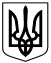 від 7 липня 2016 року № 970-МРм. СумиПро внесення змін до рішення Сумської міської ради від 26 вересня 2012 року № 1731-МР «Про створення комунального підприємства «Муніципальний спортивний клуб «Тенісна Академія» Сумської міської ради та затвердження його Статуту» (зі змінами) № з/пНазва посад та найменування професійКількість штатних одиниць № з/пНазва посад та найменування професійКількість штатних одиниць № з/пНазва посад та найменування професійКількість штатних одиниць1.Директор12.Заступник директора13.Головний бухгалтер14.Бухгалтер15.Адміністратор25.в тому числі за рахунок власних надходжень16.Робітник зайнятий ремонтом і обслуговуванням технологічного обладнання та електрообладнання 0,57.Робітник зайнятий ремонтом і обслуговуванням водопровідних та каналізаційних систем0,58.Прибиральник службових та виробничих приміщень0,59.Робітник з благоустрою (двірник)110.Сторож311.Фахівець 2 категорії212.Фахівець без категорії113.Спортсмен-інструктор 414.Тренер1Всього:19,5